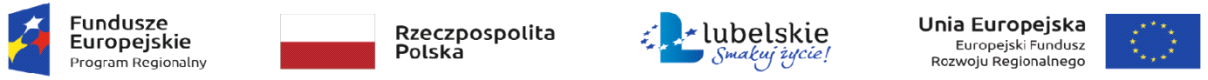 Załącznik nr 3WZÓR UMOWYna roboty budowlane w ramach projektu  ” Przedszkolaki w Serokomli”- remont pomieszczeń  w OWP w Serokomli i Krzówcezawarta w  Serokomli dnia ……………….  roku pomiędzy: Gminą Serokomla ul. Warszawska 21, 21-413 Serokomla w imieniu, której działa: Wójt Gminy Serokomla- ………………….. przy kontrasygnacie Skarbnika Gminy-…………………………………..zwanym dalej Zamawiającym,afirmą …………………………. z siedzibą przy ul. ………………………………….. wpisaną do
………………………….. pod nr ……………………….. prowadzonego przez …………………………………….. ( NIP: ………………. ; REGON: ……………………...) w imieniu, której działa:............................................................................................zwanym dalej Wykonawcą.W wyniku dokonania przez Zamawiającego wyboru oferty Wykonawcy w trybie zapytania ofertowego (nr sprawy:IB.4.271.2019), dla potrzeb realizacji projektu „Przedszkolaki w Serokomli” w ramach  Regionalnego Programu Operacyjnego Województwa Lubelskiego na lata 2014-2020 współfinansowanego ze środków Europejskiego Funduszu Społecznego strony zgodnie  oświadczają, że zawierają umowę o następującej treści:§ 1.Przedmiot umowy.	Remont pomieszczeń OWP w budynku ZS w Serokomli i w Szkole Podstawowej w Krzówce 1.Zakres prac w OWP Serokomli:-Roboty rozbiórkowe -Podłoża i posadzki -Oblicowania, wymalowania -Stolarka drzwiowa -Instalacje sanitarne, elektryczne -Wyposażenie łazienki2. Zakres prac w OWP w Krzówce-Roboty demontażowe -Armatura sanitarna Szczegółowy zakres prac został ujęty w przedmiarze robót stanowiący zał. nr 1 do zapytania ofertowego.Wszystkie materiały użyte do realizacji zamówienia muszą posiadać wymagane prawem certyfikaty, aprobaty techniczne i pozwolenia oraz muszą być zgodne z obowiązującymi, w tym zakresie unormowaniami prawnymi, a w szczególności ustawy z dnia 16 kwietnia 2004 roku o wyrobach budowlanych (tj. Dz. U. 2019 poz. 266 ze zm.). Realizacja zamówienia musi być prowadzona zgodnie z wymaganiami, w tym zakresie wynikającymi z obowiązujących uregulowań oraz zasadami sztuki budowlanej. -Wykonawca, po zakończeniu realizacji zadania, przedłoży Zamawiającemu odpowiednie protokoły odbiorów, certyfikaty, atesty na wbudowane materiały itp.3.Realizacja przedmiotu umowy nastąpi w terminie: w ciągu 30 dni od dnia podpisania umowy, po protokólarnym przekazaniu terenu .§ 2.Forma i wysokość wynagrodzenia1. Za wykonanie przedmiotu umowy Strony ustalają wynagrodzenie ryczałtowe (całkowita cena) w wysokości:…………………..zł(słownie: ………………………………………) netto, a z …………% podatkiem VAT ………………..zł (słownie:………………………………………………)zgodnie z wynikiem  zapytania ofertowego z dnia 17.09.2019 r.2.Wartość całkowita przedmiotu umowy ani cena nie będą waloryzowane w okresie realizacji umowy.3.Wykonawcy nie przysługuje prawo roszczenia z tytułu błędów w obmiarze, które nie zostały zgłoszone przed złożeniem oferty w postępowaniu, a które mogły mieć wpływ na rzetelne przygotowanie oferty przez Wykonawcę zgodnie z wymogami i gwarantującej osiągnięcie zakładanych przez Zamawiającego celów realizacji zamówienia.4.Faktura powinna być zaadresowana do Gminy Serokomla.Nabywca: Gmina Serokomla ul. Warszawska 21, 21-413 Serokomla  NIP:………… Odbiorca: Zespół Szkół w Serokomli ul. Warszawska 28, 21-413 Serokomla NIP:Szkoła Podstawowa w Krzówce ul………………………………………. NIP5.Zamawiający nie dopuszcza płatności częściowych. Płatność nastąpi po zrealizowaniu  całości zamówienia i zostanie to potwierdzone przez przedstawiciela Zamawiającego, po dokonaniu odbioru  końcowego podpisaniu protokołu odbioru robót.6. Podstawą do wystawienia faktury VAT jest protokół odbioru wykonanych robót podpisany przez Zamawiającego z uwzględnieniem postanowień ust. 5.7. Płatność za fakturę VAT będzie dokonana przelewem na konto  Wykonawcy Nr ………………………………………….. w Banku ……………………..w ciągu 30 dni licząc od daty otrzymania przez Zamawiającego faktury. jednakże nie wcześniej niż po przedłożeniu przez Wykonawcę potwierdzenia zapłaty wszystkim zgłoszonym podwykonawcom.7.1 Do faktury wystawionej przez Wykonawcę załączone będzie zestawienie należności dla wszystkich podwykonawców lub dalszych podwykonawców z oświadczeniem podwykonawców o spłaceniu zobowiązań wykonawcy wynikających z zawartych umów o podwykonawstwo w zakresie robót objętych daną fakturą wykonawcy oraz kserokopią faktury VAT wystawionej przez podwykonawcę i kserokopią dowodu zapłaty faktury potwierdzonymi za zgodność z oryginałem przez Wykonawcę. 8.W przypadku dokonania przez Zamawiającego bezpośredniej wypłaty podwykonawcom, kwota określona w pkt 7.1 będzie pomniejszona o wysokość tej wypłaty.9.Błędnie wystawiona faktura VAT lub brak protokołu odbioru końcowego spowodują naliczenie ponownego 30-dniowego terminu płatności od momentu dostarczenia poprawionych lub brakujących dokumentów.10.Opóźnienie w zapłacie należności powoduje obowiązek zapłaty odsetek ustawowych.11. Wykonawca nie może przenieść wierzytelności wynikających z niniejszej umowy na osobę trzecią bez uprzedniej zgody Zamawiającego, wyrażonej w formie pisemnej pod rygorem nieważności..§ 3.GWARANCJA JAKOŚCI1.Wykonawca udziela:…. miesięcznej gwarancji na zrealizowany przedmiot Umowy, liczonej od dnia odbioru końcowego. 2.Zamawiający powiadomi Wykonawcę o wszelkich ujawnionych usterkach w terminie 7 dni od dnia ich ujawnienia.3.Wykonawca zobowiązany jest do usunięcia usterek w ciągu 14 dni od dnia doręczenia zawiadomienia o ujawnionych usterkach lub w innym terminie ustalonym przez obie strony.4. Strata lub szkoda w robotach lub materiałach zastosowanych do robót w okresie między datą rozpoczęcia a zakończeniem terminów gwarancji powinna być naprawiona przez Wykonawcę i na jego koszt, jeżeli utrata lub zniszczenie wynika z działań lub zaniedbania Wykonawcy.5.Zamawiający wyznacza ostateczny, pogwarancyjny termin odbioru robót po upływie terminu gwarancji ustalonego w umowie oraz terminu na protokolarne stwierdzenie usunięcia wad po upływie okresu gwarancji. § 4.Prawa i obowiązki stron1.Wykonawca zobowiązuje się:a) do należytej realizacji przedmiotu umowy przez wykwalifikowane do tego osoby w terminach wspólnie ustalonych przez Zamawiającego i Wykonawcę,  b)zrealizowania całości robót budowlanych objętych zapytaniem ofertowym2. Zamawiający zobowiązuje się:	a) zapłacić Wykonawcy wynagrodzenie  za prawidłowe i terminowe wykonanie umowy.§ 5.1.Kary umowne: Wykonawca karę umowną Zamawiającemu za:odstąpienie od umowy z przyczyn leżących po stronie Wykonawcy w wysokości 10% wynagrodzenia umownego;za opóźnienie w realizacji usługi kara w wysokości 0,3 % wynagrodzenia umownego za każdy dzień opóźnienia( niezrealizowanie usługi w wyznaczonym  terminie przez Zamawiającego )Zamawiający zapłaci karę umowna Wykonawcy za:odstąpienie od umowy Zamawiającego z przyczyn leżących po stronie Zamawiającego w wysokości 10 % wynagrodzenia umownego§ 6Odstąpienie od umowy1. Zamawiający, oprócz wypadków wymienionych w przepisach kodeksu cywilnego, może odstąpić od umowy w razie wystąpienia istotnej zmiany okoliczności powodującej, że wykonanie jej nie leży w interesie publicznym, czego nie można było przewidzieć w chwili zawierania umowy.2. Odstąpienie od umowy może nastąpić w terminie 30 dni od powzięcia wiadomości o tych okolicznościach.3. W przypadku o którym mowa w ust. 1, Wykonawca może żądać wyłącznie wynagrodzenia należnego z tytułu wykonania części umowy.4.Zamawiający w razie odstąpienia od umowy z przyczyn, za które Wykonawca nie odpowiada zobowiązany jest do:4.1Dokonania odbioru przerwanych robót oraz zapłaty wynagrodzenia za roboty, które zostały wykonane do dnia odstąpienia, zgodnie z kalkulacjami zawartymi w kosztorysie który zostanie przedstawiony  Zamawiającemu w dniu podpisania umowy.§ 7.Zmiany postanowień umowy: Zamawiający nie dopuszcza zmian istotnych postanowień umowy.§ 8.Postanowienia końcowe1. W sprawach nieuregulowanych niniejsza umowa zastosowanie mają przepisy kodeksu cywilnego oraz ustawy Prawo zamówień publicznych.2. Ewentualne spory wynikłe w związku z realizacją postanowień niniejszej umowy, strony będą starały się rozstrzygnąć w drodze negocjacji.3. W razie braku porozumienia spory podlegać będą rozstrzygnięciu przez sąd właściwy dla siedziby Zamawiającego.4. Niniejsza umowa została sporządzona w dwóch jednobrzmiących egzemplarzach, po jednym dla każdej ze Stron. Załączniki stanowiące integralną część umowy:1.  Oferta Wykonawcy z  dnia………………………………………..2. Kosztorys  na roboty budowlane OWP  w Krzówce3. Kosztorys  na roboty budowlane OWP  w SerokomlaWYKONAWCA 							ZAMAWIAJĄCY..................................................	                         ..................................................